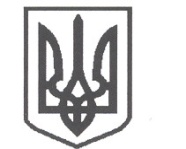 УКРАЇНАСРІБНЯНСЬКА СЕЛИЩНА РАДАВИКОНАВЧИЙ КОМІТЕТРІШЕННЯ16 вересня 2022 року     					              	      № 129 	смт СрібнеПро погодження надання відпустки головному   лікарю   комунального некомерційного            підприємства «Срібнянський     центр   первинної медико-санітарної            допомоги» Срібнянської        селищної       ради Ірині МАРІНЕНКОРозглянувши заяву головного лікаря комунального некомерційного            підприємства «Срібнянський центр первинної медико-санітарної            допомоги» Срібнянської селищної ради  Ірини Миколаївни МАРІНЕНКО від 15.09.2022 року, відповідно до ст. 74, 75 Кодексу Законів  про Працю України, ст. 2, 6, 12 Закону України «Про відпустки», виконавчий комітет селищної ради вирішив:Погодити частину основної щорічної відпустки головному лікарю комунального некомерційного підприємства «Срібнянський центр первинної медико-санітарної допомоги» Срібнянської селищної ради Ірині Миколаївні МАРІНЕНКО тривалістю 10 календарних днів з 26 вересня 2022 року по 05 жовтня 2022  року за період роботи з 23.02.2021 року по 22.02.2022року та додаткову відпустку за 2021 рік,  згідно умов Колективного договору, в кількості 02 календарних днів з 06 жовтня 2022 року по 07 жовтня 2022 року.Виконання обов’язків головного лікаря комунального некомерційного підприємства «Срібнянський центр первинної медико-санітарної допомоги» Срібнянської селищної ради покласти на лікаря загальної практики - сімейної медицини – Юрія Сергійовича КУЛИКА, з правом першого підпису фінансово-господарських документів, підписання наказів з 26.09.2022 року по     07.10.2022 року.Підстава: заява МАРІНЕНКО І.М. від 15.09.2022р.Контроль за виконанням цього рішення покласти на заступника селищного голови  з гуманітарних питань та соціальної політики Ніну БОНДАРЕНКО.Селищний голова	Олена ПАНЧЕНКО